
临床药物治疗学专业进展单元细目要点要求一、药品调剂1.处方的意义和结构（1）处方的概念和意义熟练掌握一、药品调剂1.处方的意义和结构（2）处方的结构掌握一、药品调剂1.处方的意义和结构（3）处方的种类掌握一、药品调剂2.处方规则和处方缩写词（1）处方规则掌握一、药品调剂2.处方规则和处方缩写词（2）药物通用名掌握一、药品调剂2.处方规则和处方缩写词（3）药物分类及通用的药名词干了解一、药品调剂2.处方规则和处方缩写词（4）处方缩写词熟练掌握一、药品调剂3.处方调配（1）处方调配的一般程序熟练掌握一、药品调剂3.处方调配（2）药物的摆放及注意事项掌握一、药品调剂4.处方差错的防范与处理（1）处方差错的性质了解一、药品调剂4.处方差错的防范与处理（2）外方差错的原因及类别了解一、药品调剂4.处方差错的防范与处理（3）防范措施掌握一、药品调剂4.处方差错的防范与处理（4）对差错的应对措施掌握一、药品调剂4.处方差错的防范与处理（5）处理原则掌握一、药品调剂5.调剂室工作制度（1）岗位责任制度掌握一、药品调剂5.调剂室工作制度（2）查对制度掌握一、药品调剂5.调剂室工作制度（3）错误处方的登记、纠正及缺药的处理掌握一、药品调剂5.调剂室工作制度（4）领发药制度掌握一、药品调剂5.调剂室工作制度（5）药品管理制度熟练掌握一、药品调剂5.调剂室工作制度（6）特殊药品管理制度熟练掌握一、药品调剂5.调剂室工作制度（7）有效期药品管理制度熟练掌握一、药品调剂6.调剂室的位置、设施与设备（1）调剂室的设置和环境要求掌握一、药品调剂6.调剂室的位置、设施与设备（2）调剂室的设备和条件要求掌握一、药品调剂6.调剂室的位置、设施与设备（3）调剂室的药品摆放熟练掌握一、药品调剂6.调剂室的位置、设施与设备（4）门诊、急诊、病房调剂的特性与差异掌握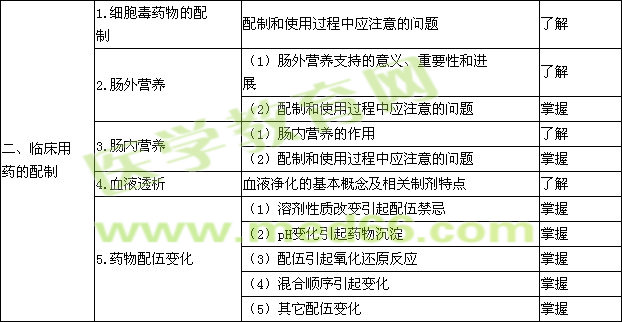 三、药品的仓储与保管1.药品的采购（1）药品采购计划编制、采购流程了解三、药品的仓储与保管1.药品的采购（2）供应商资质审核、采购合同签订了解三、药品的仓储与保管1.药品的采购（3）购进记录掌握三、药品的仓储与保管2.药品的入库验收（1）药品的验收内容掌握三、药品的仓储与保管2.药品的入库验收（2）药品的外观检查内容、方法、判断依据与处理熟练掌握三、药品的仓储与保管2.药品的入库验收（3）药品验收记录：填写要求与注意事项掌握三、药品的仓储与保管2.药品的入库验收（4）药品入库手续与程序掌握三、药品的仓储与保管3.药品的效期管理（1）有效期的概念、标示方法、识别方法熟练掌握三、药品的仓储与保管3.药品的效期管理（2）效期药品的管理、存放、色标管理、帐卡登记熟练掌握三、药品的仓储与保管3.药品的效期管理（3）过期药品的处理办法熟练掌握三、药品的仓储与保管4.药品的储存与养护（1）影响药品储存质量的因素（环境、人为及药物本身因素）熟练掌握三、药品的仓储与保管4.药品的储存与养护（2）药品的储存：分区分类、规划货位、 货位编号、堆垛熟练掌握三、药品的仓储与保管4.药品的储存与养护（3）药品的保管与养护：在库检查、药品的分类保管与养护措施熟练掌握三、药品的仓储与保管5.特殊管理药品的 保管方法（1）麻醉药品的保管方法熟练掌握三、药品的仓储与保管5.特殊管理药品的 保管方法（2）精神药品的保管方法熟练掌握三、药品的仓储与保管5.特殊管理药品的 保管方法（3）医疗用毒性药品的保管方法熟练掌握三、药品的仓储与保管5.特殊管理药品的 保管方法（4）易制毒药品的保管方法熟练掌握三、药品的仓储与保管6.药品的出库发放（1）药品出库发放的要求与原则掌握三、药品的仓储与保管6.药品的出库发放（2）药品出库工作程序、复核、记录掌握三、药品的仓储与保管7.药品盘点与结算（1）药品盘点操作流程、对账与结账操作掌握三、药品的仓储与保管7.药品盘点与结算（2）药品报损与退换货掌握四、医院制 剂1.称量操作（1）常用天平及量器掌握四、医院制 剂1.称量操作（2）称重方法掌握四、医院制 剂1.称量操作（3）称量操作注意事项掌握四、医院制 剂2.粉碎、过筛、混合（1）常用粉碎与过筛设备了解四、医院制 剂2.粉碎、过筛、混合（2）混合方法及混合原则掌握四、医院制 剂3.灭菌与无菌操作（1）洁净室操作技术（洁净室设计要求及清洁消毒、人员及物料管理）掌握四、医院制 剂3.灭菌与无菌操作（2）物理灭菌技术（热压灭菌、干热灭菌、紫外线灭菌）掌握四、医院制 剂3.灭菌与无菌操作（3）化学灭菌技术（气体灭菌、药液灭菌）掌握四、医院制 剂3.灭菌与无菌操作（4）无菌操作技术了解四、医院制 剂4.制药用水（1）选用原则掌握四、医院制 剂4.制药用水（2）生产及质量控制了解四、医院制 剂5.外用制剂（1）洗剂的制备及举例掌握四、医院制 剂5.外用制剂（2）滴鼻剂、滴耳剂的制备及举例掌握四、医院制 剂5.外用制剂（3）软膏剂的制备及举例掌握四、医院制 剂5.外用制剂（4）外用散剂的制备及举例掌握四、医院制 剂6.内服制剂（1）合剂制备及举例掌握四、医院制 剂6.内服制剂（2）溶液剂制备及举例掌握四、医院制 剂7.无菌制剂滴眼剂制备及举例了解五、医院药 品的检验1.玻璃仪器的洗涤、干燥与保管（1）洗液的配制及使用了解五、医院药 品的检验1.玻璃仪器的洗涤、干燥与保管（2）玻璃仪器的洗涤掌握五、医院药 品的检验1.玻璃仪器的洗涤、干燥与保管（3）玻璃仪器的干燥了解五、医院药 品的检验1.玻璃仪器的洗涤、干燥与保管（4）玻璃仪器的保管了解五、医院药 品的检验2.玻璃仪器的使用（1）滴定管掌握五、医院药 品的检验2.玻璃仪器的使用（2）容量瓶掌握五、医院药 品的检验2.玻璃仪器的使用（3）移液管和吸量管掌握五、医院药 品的检验3.化学试剂的规格和常用溶液的配制（1）化学试剂的分类和规格了解五、医院药 品的检验3.化学试剂的规格和常用溶液的配制（2）化学试剂的规格了解五、医院药 品的检验3.化学试剂的规格和常用溶液的配制（3）化学试剂的保管掌握五、医院药 品的检验3.化学试剂的规格和常用溶液的配制（4）溶液配制一般步骤（含天平的使用）掌握五、医院药 品的检验3.化学试剂的规格和常用溶液的配制（5）常用溶液的配制与标定掌握五、医院药 品的检验4.药品的鉴别法（1）试管反应掌握五、医院药 品的检验4.药品的鉴别法（2）试纸反应掌握五、医院药 品的检验4.药品的鉴别法（3）薄层色谱的一般操作步骤掌握五、医院药 品的检验4.药品的鉴别法（4）对照品鉴别法举例掌握五、医院药 品的检验5.一般杂质检查和制剂通则检查（1）干燥失重掌握五、医院药 品的检验5.一般杂质检查和制剂通则检查（2）PH值测定（含酸度计的使用）掌握五、医院药 品的检验5.一般杂质检查和制剂通则检查（3）重量差异检查了解五、医院药 品的检验5.一般杂质检查和制剂通则检查（4）无菌检查法了解五、医院药 品的检验6.药品的含量测定（1）常用的滴定分析方法与举例掌握五、医院药 品的检验6.药品的含量测定（2）紫外分光光度计的构造和操作掌握五、医院药 品的检验6.药品的含量测定（3）高效液相色谱法仪的结构和操作了解五、医院药 品的检验7.药品检验的一般流程取样、分析检验、报告掌握六、药物信 息咨询服务1.药物信息与药学 实践（1）临床服务、教学、科研了解六、药物信 息咨询服务1.药物信息与药学 实践（2）如何判断文献的真实可靠性了解六、药物信 息咨询服务2.信息资料分类（1）1级文献定义、应用了解六、药物信 息咨询服务2.信息资料分类（2）2级文献定义、应用了解六、药物信 息咨询服务2.信息资料分类（3）3级文献定义、应用了解六、药物信 息咨询服务2.信息资料分类（4）文本，计算机化资料，网上资料了解六、药物信 息咨询服务3.常用国内外资料主要书目、大型工具书的名称掌握六、药物信 息咨询服务4.咨询服务方法明确问题，问题归类，查阅资料，附加信息，回答问题，随访掌握六、药物信 息咨询服务5.用药咨询（1）为医师提供新药信息、合理用药信息、药物不良反应、药物配伍禁忌、相互作用、禁忌证掌握六、药物信 息咨询服务5.用药咨询（2）为护士提供注射药物的剂量、用法、提示常用注射药物的适宜溶媒、溶解或稀释的容积、浓度和滴速、配伍变化掌握六、药物信 息咨询服务5.用药咨询（3）提供关于药品使用、贮存、运输、携带包装的方便性的信息掌握六、药物信 息咨询服务6.药物信息中心的管理分类编目，订购，工作记录，存档，出版发行了解七、用药指 导1.基本内容和方法（1）内容：注意事项、禁忌证、服药的适宜时间、适当的疗程、起效时间、过度治疗、潜在的不良反应掌握七、用药指 导1.基本内容和方法（2）方法掌握七、用药指 导2.药品的正确使用 方法（1）口服药的使用方法熟练掌握七、用药指 导2.药品的正确使用 方法（2）外用药的使用方法熟练掌握七、用药指 导2.药品的正确使用 方法（3）特殊剂型的使用方法熟练掌握八、治疗药 物监测1.概念掌握八、治疗药 物监测2.工作内容了解八、治疗药 物监测3.适用范围掌握单 元细 目要 点要 求一、药物治疗的一般原则药物治疗方案制定的一般原则药物治疗安全性、有效性、经济性与规范性掌握二、药物治疗的基本过程药物治疗方案的确定（1）治疗药物选择的基本原则及方法熟练掌握二、药物治疗的基本过程药物治疗方案的确定（2）给药方案制定和调整的基本原则及方法掌握三、药物不良反应1.基本知识（1）不良反应的定义及分型熟练掌握三、药物不良反应1.基本知识（2）各种不良反应的发生原因及临床特征。副作用、毒性反应、首剂效应、变态反应、遗传药理学不良反应；继发反应、撤药反应掌握三、药物不良反应1.基本知识（3）不良反应的诱发因素，包括药物因素：药物本身的作用、药物不良相互作用、与制剂相关的不良反应；非药物因素： 病人的内在因素（年龄、性别、遗传、感应性、疾病）、外在因素（如环境）了解三、药物不良反应1.基本知识（4）预防原则了解三、药物不良反应2.监测（1）监测的目的和流程掌握三、药物不良反应2.监测（2）监测的方法如自愿报告系统、医院集
中监测系统，对重点药品进行监测掌握三、药物不良反应2.监测（3）程度分级标准：轻度、中度、重度掌握三、药物不良反应2.监测（4）因果关系评价原则：肯定、很可能、可能、可疑了解三、药物不良反应2.监测（5）报告范围：新药、老药掌握三、药物不良反应2.监测（6）不良反应的通报和药物警戒信号了解三、药物不良反应3.信息（1）来源掌握三、药物不良反应3.信息（2）种类了解三、药物不良反应4.药源性疾病（1）药源性疾病的概念了解三、药物不良反应4.药源性疾病（2）常用药品的主要不良反应与常用药物 致常见药源性疾病发生原因、临床特点、防治原则掌握三、药物不良反应5.药物流行病学基本概念、研究方法、实施应用的价值了解四、药物相互作用1.药动学方面的相互作用（1）吸收过程的药物相互作用熟练掌握四、药物相互作用1.药动学方面的相互作用（2）分布过程的药物相互作用熟练掌握四、药物相互作用1.药动学方面的相互作用（3）代谢过程的药物相互作用熟练掌握四、药物相互作用1.药动学方面的相互作用（4）排泄过程的药物相互作用熟练掌握四、药物相互作用2.药效学方面的相互作用（1）作用于同一部位或受体的协同作用和拮抗作用掌握四、药物相互作用2.药效学方面的相互作用（2）作用于不同部位的协同作用和拮抗作用了解四、药物相互作用2.药效学方面的相互作用（3）对作用部位的增敏作用了解五、特殊人群用药1.妊娠妇女用药（1）妊娠期药动学特点掌握五、特殊人群用药1.妊娠妇女用药（2）药物通过胎盘的影响因素掌握五、特殊人群用药1.妊娠妇女用药（3）药物对妊娠期不同阶段胎儿的影响掌握五、特殊人群用药1.妊娠妇女用药（4）药物妊娠毒性分级掌握五、特殊人群用药1.妊娠妇女用药（5）妊娠期用药原则掌握五、特殊人群用药2.哺乳期妇女用药（1）药物的乳汁分泌掌握五、特殊人群用药2.哺乳期妇女用药（2）哺乳期合理用药原则掌握五、特殊人群用药3.新生儿用药（1）新生儿药动学了解五、特殊人群用药3.新生儿用药（2）药物对新生儿的不良反应掌握五、特殊人群用药3.新生儿用药（3）合理用药原则掌握五、特殊人群用药3.新生儿用药（4）剂量计算掌握五、特殊人群用药4.儿童用药（1）儿童药效学方面的改变掌握五、特殊人群用药4.儿童用药（2）儿童药动学方面的改变掌握五、特殊人群用药4.儿童用药（3）儿童用药的一般原则掌握五、特殊人群用药4.儿童用药（4）剂量计算方法掌握五、特殊人群用药5.老年人用药（1）老年人药效学方面的改变掌握五、特殊人群用药5.老年人用药（2）老年人药动学方面的改变掌握五、特殊人群用药5.老年人用药（3）老年人用药的一般原则掌握六、疾病对药物作用的影响1.肝脏疾病对药物作用影响肝病患者的药物应用掌握六、疾病对药物作用的影响2.肾脏疾病对药物作用影响（1）影响药物肾脏排泄量的因素了解六、疾病对药物作用的影响2.肾脏疾病对药物作用影响（2）肾病时的给药方案调整掌握七、呼吸系统常见病的药物治疗1.急性上呼吸道感染（1）治疗原则掌握七、呼吸系统常见病的药物治疗1.急性上呼吸道感染（2）治疗药物选择掌握七、呼吸系统常见病的药物治疗2.肺炎（1）肺炎的分类了解七、呼吸系统常见病的药物治疗2.肺炎（2）抗菌药物的合理应用原则熟练掌握七、呼吸系统常见病的药物治疗2.肺炎（3）社区获得性肺炎治疗药物的选择熟练掌握七、呼吸系统常见病的药物治疗2.肺炎（4）医院获得性肺炎治疗药物的选择熟练掌握熟练掌握七、呼吸系统常见病的药物治疗3.支气管哮喘（1）哮喘的分期了解了解七、呼吸系统常见病的药物治疗3.支气管哮喘（2）治疗原则掌握掌握七、呼吸系统常见病的药物治疗3.支气管哮喘（3）急性发作期用药掌握掌握七、呼吸系统常见病的药物治疗3.支气管哮喘（4）慢性持续期治疗掌握掌握七、呼吸系统常见病的药物治疗3.支气管哮喘（5）缓解期用药掌握掌握七、呼吸系统常见病的药物治疗3.支气管哮喘（6）特殊患者用药掌握掌握七、呼吸系统常见病的药物治疗4.慢性阻塞性肺病治疗药物的选用掌握掌握七、呼吸系统常见病的药物治疗5.肺结核（1）临床表现与分型了解了解七、呼吸系统常见病的药物治疗5.肺结核（2）治疗原则掌握掌握七、呼吸系统常见病的药物治疗5.肺结核（3）药物选择掌握掌握八、心血管系统常见病的药物治疗1.原发性高血压（1）高血压的定义和分类掌握掌握八、心血管系统常见病的药物治疗1.原发性高血压（2）高血压一般治疗原则了解了解八、心血管系统常见病的药物治疗1.原发性高血压（3）高血压药物治疗原则掌握掌握八、心血管系统常见病的药物治疗1.原发性高血压（4）常用降压药物的分类及代表药物熟练掌握熟练掌握八、心血管系统常见病的药物治疗1.原发性高血压（5）降压药物的选择熟练掌握熟练掌握八、心血管系统常见病的药物治疗2.冠状动脉粥样硬化性心脏病（1）心绞痛的药物治疗原则掌握掌握八、心血管系统常见病的药物治疗2.冠状动脉粥样硬化性心脏病（2）心绞痛发作期和缓解期的药物选择熟练掌握熟练掌握八、心血管系统常见病的药物治疗2.冠状动脉粥样硬化性心脏病（3）不稳定型心绞痛的药物选择掌握掌握八、心血管系统常见病的药物治疗2.冠状动脉粥样硬化性心脏病（4）心肌梗死的治疗原则了解了解八、心血管系统常见病的药物治疗2.冠状动脉粥样硬化性心脏病（5）急性心肌梗死溶栓治疗的药物选择掌握掌握八、心血管系统常见病的药物治疗3.血脂异常和高脂蛋白血症（1）高脂蛋白血症的分型了解了解八、心血管系统常见病的药物治疗3.血脂异常和高脂蛋白血症（2）血脂异常治疗药物的选择掌握掌握八、心血管系统常见病的药物治疗4.心力衰竭药物治疗机制及不同类型心衰的药物选择了解了解八、心血管系统常见病的药物治疗5.心律失常不同类型心律失常治疗药物的选择掌握掌握九、神经系统常见病的药物治疗1.缺血性脑血管病（1）病因和发病机制了解了解九、神经系统常见病的药物治疗1.缺血性脑血管病（2）治疗原则了解了解九、神经系统常见病的药物治疗1.缺血性脑血管病（3）超早期的药物治疗掌握掌握九、神经系统常见病的药物治疗1.缺血性脑血管病（4）急性期的药物治疗熟练掌握熟练掌握九、神经系统常见病的药物治疗1.缺血性脑血管病（5）恢复期的药物治疗掌握掌握九、神经系统常见病的药物治疗2.出血性脑血管病（1）治疗原则了解了解九、神经系统常见病的药物治疗2.出血性脑血管病（2）治疗药物的选择掌握掌握九、神经系统常见病的药物治疗3.癫痫（1）发病机理及临床特征了解了解九、神经系统常见病的药物治疗3.癫痫（2）治疗药物的选择和用药注意事项掌握掌握九、神经系统常见病的药物治疗4.帕金森病（1）发病机理及临床特征了解了解九、神经系统常见病的药物治疗4.帕金森病（2）治疗药物的选择掌握掌握九、神经系统常见病的药物治疗5.老年痴呆（1）发病机理及临床特征了解了解九、神经系统常见病的药物治疗5.老年痴呆（2）治疗药物的选择掌握掌握十、消化系统常见病的药物治疗1.消化性溃疡（1）消化性溃疡的发病机理了解了解十、消化系统常见病的药物治疗1.消化性溃疡（2）消化性溃疡的药物治疗原则掌握掌握十、消化系统常见病的药物治疗1.消化性溃疡（3）质子泵抑制剂的治疗机制和代表药物熟练掌握熟练掌握十、消化系统常见病的药物治疗1.消化性溃疡（4）活动期溃疡的药物治疗掌握掌握十、消化系统常见病的药物治疗1.消化性溃疡（5）根除幽门螺杆菌的适应症和常用治疗方案掌握掌握十、消化系统常见病的药物治疗2.胃食管反流病（1）胃食管反流病的药物治疗原则了解了解十、消化系统常见病的药物治疗2.胃食管反流病（2）胃食管反流病治疗药物种类和各自特点熟练掌握熟练掌握十、消化系统常见病的药物治疗2.胃食管反流病（3）控制发作治疗药物选择掌握掌握十一、内分泌及代谢性疾病的药物治疗1.甲状腺功能亢进症（1）药物治疗机制掌握掌握十一、内分泌及代谢性疾病的药物治疗1.甲状腺功能亢进症（2）治疗药物的选用掌握掌握十一、内分泌及代谢性疾病的药物治疗2.糖尿病（1）病因和发病机制了解了解十一、内分泌及代谢性疾病的药物治疗2.糖尿病（2）治疗原则掌握掌握十一、内分泌及代谢性疾病的药物治疗2.糖尿病（3）常用降糖药的治疗机制熟练掌握熟练掌握十一、内分泌及代谢性疾病的药物治疗2.糖尿病（4）2型糖尿病的药物治疗熟练掌握熟练掌握十一、内分泌及代谢性疾病的药物治疗2.糖尿病（5）糖尿病合并妊娠的治疗掌握掌握十一、内分泌及代谢性疾病的药物治疗3.骨质疏松症（1）治疗原则了解了解十一、内分泌及代谢性疾病的药物治疗3.骨质疏松症（2）不同类型骨质疏松症的药物选择掌握掌握十一、内分泌及代谢性疾病的药物治疗4.痛风（1）治疗原则掌握掌握十一、内分泌及代谢性疾病的药物治疗4.痛风（2）痛风急性期和发作间期治疗药物的选择掌握掌握十二、泌尿系统常见疾病的药物治疗1.急性肾小球肾炎（1）病因和发病机制了解了解十二、泌尿系统常见疾病的药物治疗1.急性肾小球肾炎（2）药物治疗原则掌握掌握十二、泌尿系统常见疾病的药物治疗1.急性肾小球肾炎（3）治疗药物的选择掌握掌握十二、泌尿系统常见疾病的药物治疗2.慢性肾小球肾炎（1）药物治疗机制掌握掌握十二、泌尿系统常见疾病的药物治疗2.慢性肾小球肾炎（2）常用抗高血压药的类别和代表药物掌握掌握十二、泌尿系统常见疾病的药物治疗3.肾病综合征（1）药物治疗原则和治疗目标掌握掌握十二、泌尿系统常见疾病的药物治疗3.肾病综合征（2）药物治疗机制及治疗药物的选择掌握掌握十二、泌尿系统常见疾病的药物治疗3.肾病综合征（3）肾病综合征中高脂血症的治疗方案掌握掌握十二、泌尿系统常见疾病的药物治疗4.急性肾衰竭（1）临床表现及治疗原则掌握掌握十二、泌尿系统常见疾病的药物治疗4.急性肾衰竭（2）治疗药物的选择掌握掌握十二、泌尿系统常见疾病的药物治疗5.慢性肾衰竭（1）临床表现及治疗原则掌握掌握十二、泌尿系统常见疾病的药物治疗5.慢性肾衰竭（2）治疗药物的选择掌握掌握十二、泌尿系统常见疾病的药物治疗6.肾移植排异反应药物治疗原则及治疗药物的选择熟练掌握熟练掌握十二、泌尿系统常见疾病的药物治疗7.透析血液净化的方式、对药物作用的影响了解了解十三、血液系统疾病的药物治疗1.缺铁性贫血（1）药物治疗原则了解了解十三、血液系统疾病的药物治疗1.缺铁性贫血（2）治疗药物的选择熟练掌握熟练掌握十三、血液系统疾病的药物治疗1.缺铁性贫血（3）治疗药物的相互作用掌握掌握十三、血液系统疾病的药物治疗2.再生障碍性贫血（1）治疗原则掌握掌握十三、血液系统疾病的药物治疗2.再生障碍性贫血（2）常用药物作用特点熟练掌握熟练掌握十三、血液系统疾病的药物治疗3.巨幼细胞性贫血（1）病因和发病机制了解了解十三、血液系统疾病的药物治疗3.巨幼细胞性贫血（2）药物治疗原则了解了解十三、血液系统疾病的药物治疗3.巨幼细胞性贫血（3）治疗药物的选择掌握掌握十三、血液系统疾病的药物治疗3.巨幼细胞性贫血（4）治疗药物的相互作用熟练掌握熟练掌握十四、恶性肿瘤的药物治疗1.概论常用抗肿瘤药物及其应用原则掌握掌握十四、恶性肿瘤的药物治疗2.肺癌治疗原则及药物治疗熟练掌握熟练掌握十四、恶性肿瘤的药物治疗3.乳腺癌治疗原则及药物治疗熟练掌握熟练掌握十四、恶性肿瘤的药物治疗4.白血病治疗原则及药物治疗熟练掌握熟练掌握十五、常见自身免疫性疾病的药物治疗1.类风湿关节炎（1）抗类风湿药物的分类掌握掌握十五、常见自身免疫性疾病的药物治疗1.类风湿关节炎（2）常用NSAIDs类药物的用法及不良反应熟练掌握熟练掌握十五、常见自身免疫性疾病的药物治疗1.类风湿关节炎（3）常用的药物治疗方案了解了解十五、常见自身免疫性疾病的药物治疗1.类风湿关节炎（4）治疗药物的相互作用掌握掌握十五、常见自身免疫性疾病的药物治疗2.系统性红斑狼疮药物治疗原则与方法了解了解十六、病毒性疾病的药物治疗1.病毒性肝炎（1）病因了解了解十六、病毒性疾病的药物治疗1.病毒性肝炎（2）慢性肝炎的抗病毒治疗药物选择掌握掌握十六、病毒性疾病的药物治疗2.艾滋病（1）病因了解了解十六、病毒性疾病的药物治疗2.艾滋病（2）艾滋病的抗病毒治疗药物选择掌握掌握十六、病毒性疾病的药物治疗3.带状疱疹（1）治疗机制了解了解十六、病毒性疾病的药物治疗3.带状疱疹（2）带状疱疹神经痛的治疗药物选择掌握掌握十六、病毒性疾病的药物治疗3.带状疱疹（3）急性带状疱疹治疗药物选择熟练掌握熟练掌握十七、精神病的药物治疗1.精神分裂症（1）发病机制及临床表现特点了解了解十七、精神病的药物治疗1.精神分裂症（2）治疗原则及治疗药物选择了解了解十七、精神病的药物治疗2.焦虑症（1）发病机制及临床表现特点了解了解十七、精神病的药物治疗2.焦虑症（2）治疗原则及治疗药物选择掌握掌握十七、精神病的药物治疗3.情感性精神障碍（1）发病机制及临床表现特点了解了解十七、精神病的药物治疗3.情感性精神障碍（2）治疗原则及治疗药物选择了解了解十八、疼痛的药物治疗1.疼痛的原因1.疼痛的原因了解了解十八、疼痛的药物治疗2.疼痛分级2.疼痛的分级与一般评估方法了解了解十八、疼痛的药物治疗3.疼痛的治疗3.疼痛的药物治疗原则与选择掌握掌握十九、中毒解救1.催眠药、镇静药、阿片类及其它常用药物中毒（1）中毒药物确认的方法掌握掌握十九、中毒解救1.催眠药、镇静药、阿片类及其它常用药物中毒（2）急性中毒特征掌握掌握十九、中毒解救1.催眠药、镇静药、阿片类及其它常用药物中毒（3）救治措施掌握掌握十九、中毒解救1.催眠药、镇静药、阿片类及其它常用药物中毒（4）常用解毒药和拮抗药的作用原理、选择和临床应用熟练掌握熟练掌握十九、中毒解救2.有机磷、香豆素类杀鼠药、氟乙酰胺、氰化物、磷化锌以及各种重金属中毒时的解毒药和拮抗药中毒表现、治疗原则及治疗药物选择掌握掌握十九、中毒解救3.一般救治措施（1）催吐药、泻药的选择应用掌握掌握十九、中毒解救3.一般救治措施（2）毒物吸附及阻滞吸收了解了解十九、中毒解救3.一般救治措施（3）体内药物的加速排除了解了解十九、中毒解救3.一般救治措施（4）解毒药和拮抗药的选择和应用及作用原理掌握掌握单元细目要点要求一、治疗药物评价1.治疗药物的有效
性评价原则药效学、药动学和临床疗效评价了解一、治疗药物评价2.治疗药物的安全
性评价安全性评价的重要性和内容掌握一、治疗药物评价3.治疗药物的药物经济学评价（1）药物经济学定义及其在药物评价中的
作用了解一、治疗药物评价3.治疗药物的药物经济学评价（2）评价方法：最小成本分析、成本效果
分析法、成本效用分析、成本效益分析法了解一、治疗药物评价3.治疗药物的药物经济学评价（3）研究步骤了解一、治疗药物评价4.药物利用研究（1）基本概念、分类、方法和应用了解一、治疗药物评价4.药物利用研究（2）药物利用的影响因素了解一、治疗药物评价5.生命质量评价生命质量的含义与评价内容了解一、治疗药物评价6.治疗药物品种的质量评价中国药品的质量现状，关注的要点了解二、时辰药理学及其临床应用1.时辰药理学概述定义、研究内容掌握二、时辰药理学及其临床应用2.机体节律性的影响机体节律性对药动学的影响掌握二、时辰药理学及其临床应用2.机体节律性的影响机体节律性对药效学的影响掌握三、药物基因组学1.药物基因组学基本概念掌握三、药物基因组学2.基因多态性药物代谢酶与转运体的基因多态性了解三、药物基因组学3.在个体化给药中的应用基因剂量效应掌握四、群体药代动力学研究内容与意义掌握五、循证医学与药物治疗1.循证医学的基本知识（1）概念熟练掌握五、循证医学与药物治疗1.循证医学的基本知识（2）循证医学研究的基本步骤与方法掌握五、循证医学与药物治疗1.循证医学的基本知识（3）循证医学在药物治疗决策中的应用掌握五、循证医学与药物治疗2.荟萃分析与循证医
学（1）荟萃分析的概念与方法了解五、循证医学与药物治疗2.荟萃分析与循证医
学（2）循证医学的局限性了解六、继续教育1.中国药学杂志继续教育栏目1.中国药学杂志继续教育栏目了解六、继续教育2.中国医院药学杂志继续教育栏目2.中国医院药学杂志继续教育栏目了解